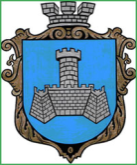 Українам. Хмільник  Вінницької областіР О З П О Р Я Д Ж Е Н Н Я МІСЬКОГО  ГОЛОВИ                                                                            від 28.09.2022 р.                                                             №418 –рПро проведення   черговогозасідання виконавчого комітетуХмільницької міської ради    Відповідно до п.п.2.2.3 пункту 2.2 розділу 2 Положення про виконавчий комітет Хмільницької міської ради 7 скликання, затвердженого  рішенням 46 сесії міської ради 7 скликання від 22.12.2017р. №1270,п.10 статті 9 Закону України «Про правовий режим воєнного стану»,розглянувши службові записки   начальника служби у справах дітей Хмільницької міської ради Тишкевича Ю.І.,начальника організаційного відділу Хмільницької міської ради Тендерис О.В.,начальника Управління ЖКГ та КВ Хмільницької міської ради Києнко Г.Г.,начальника Відділу культури і туризму Хмільницької міської ради Цупринюк Ю.С.,  начальника управління агроекономічного розвитку та євроінтеграції Хмільницької міської ради Підвальнюка Ю.Г., начальника фінансового управління Хмільницької міської ради Тищенко Т.П.,начальника управління праці та соціального захисту населення Хмільницької міської ради Тимошенко І.Я., керуючись ст.42, ст.59 Закону України „Про місцеве самоврядування в Україні”:Провести  чергове засідання виконавчого комітету Хмільницької   міської  ради  29 вересня 2022 року о 10.00 год., на яке винести наступні питання:2.Загальному відділу Хмільницької міської ради( О.Д.Прокопович) довести це розпорядження до членів виконавчого комітету Хмільницької міської ради та всіх зацікавлених суб’єктів.3.Контроль за виконанням цього розпорядження залишаю за собою.                Міський голова                Микола ЮРЧИШИНС.МаташО.ПрокоповичН.Буликова1Про внесення змін до фінансового плану КП «Хмільниккомунсервіс» на 2022 рік та затвердити його у новій редакціїПро внесення змін до фінансового плану КП «Хмільниккомунсервіс» на 2022 рік та затвердити його у новій редакціїПро внесення змін до фінансового плану КП «Хмільниккомунсервіс» на 2022 рік та затвердити його у новій редакціїДоповідає:Прокопович Юрій Іванович                   Начальник  КП «Хмільниккомунсервіс»    Начальник  КП «Хмільниккомунсервіс»    2Про затвердження фінансового плану КП «Хмільникводоканал» на 2023 рік Про затвердження фінансового плану КП «Хмільникводоканал» на 2023 рік Про затвердження фінансового плану КП «Хмільникводоканал» на 2023 рік Доповідає: Бойко Сергій Петрович Директор  КП «Хмільникводоканал»Директор  КП «Хмільникводоканал»3Про внесення змін до фінансового плану  Комунального некомерційного підприємства «Хмільницька  центральна лікарня»  на 2022 рікПро внесення змін до фінансового плану  Комунального некомерційного підприємства «Хмільницька  центральна лікарня»  на 2022 рікПро внесення змін до фінансового плану  Комунального некомерційного підприємства «Хмільницька  центральна лікарня»  на 2022 рікДоповідає: Кравчук ОлександрМиколайович  Генеральний директор  Комунального некомерційного підприємства «Хмільницька  центральна лікарня»  Генеральний директор  Комунального некомерційного підприємства «Хмільницька  центральна лікарня»  4Про фінансування з місцевого бюджету коштів для надання одноразової матеріальної допомоги громадянам, які перебувають у складному матеріальному становищі внаслідок важких життєвих обставин (важкого захворювання, стихійного лиха, пожежі та інших ускладнюючих обставин)Про фінансування з місцевого бюджету коштів для надання одноразової матеріальної допомоги громадянам, які перебувають у складному матеріальному становищі внаслідок важких життєвих обставин (важкого захворювання, стихійного лиха, пожежі та інших ускладнюючих обставин)Про фінансування з місцевого бюджету коштів для надання одноразової матеріальної допомоги громадянам, які перебувають у складному матеріальному становищі внаслідок важких життєвих обставин (важкого захворювання, стихійного лиха, пожежі та інших ускладнюючих обставин)Доповідає: Тимошенко Ірина Ярославівна                   Начальник управління праці та соціального захисту населення Хмільницької міської радиНачальник управління праці та соціального захисту населення Хмільницької міської ради5Про фінансування з місцевого бюджету коштів для надання одноразової матеріальної допомоги громадянам, які перебувають у складному матеріальному становищі внаслідок важких життєвих обставин, відповідно до висновків депутатів Хмільницької міської радиПро фінансування з місцевого бюджету коштів для надання одноразової матеріальної допомоги громадянам, які перебувають у складному матеріальному становищі внаслідок важких життєвих обставин, відповідно до висновків депутатів Хмільницької міської радиПро фінансування з місцевого бюджету коштів для надання одноразової матеріальної допомоги громадянам, які перебувають у складному матеріальному становищі внаслідок важких життєвих обставин, відповідно до висновків депутатів Хмільницької міської радиДоповідає:  Тимошенко Ірина Ярославівна                                                           Начальник управління праці та соціального захисту населення Хмільницької міської радиНачальник управління праці та соціального захисту населення Хмільницької міської ради6Про фінансування з місцевого бюджету  коштів для надання одноразової матеріальної допомоги сім’ям  військовослужбовців, які загинули чи померли  захищаючи незалежність, суверенітет та територіальну цілісність України, під час здійснення заходів із забезпечення національної безпеки і оборони, відсічі і стримування збройної агресії Російської Федерації на території України, а також  під час операції  об’єднаних сил, на поховання на території населених пунктів, що входять до складу Хмільницької міської територіальної  громадиПро фінансування з місцевого бюджету  коштів для надання одноразової матеріальної допомоги сім’ям  військовослужбовців, які загинули чи померли  захищаючи незалежність, суверенітет та територіальну цілісність України, під час здійснення заходів із забезпечення національної безпеки і оборони, відсічі і стримування збройної агресії Російської Федерації на території України, а також  під час операції  об’єднаних сил, на поховання на території населених пунктів, що входять до складу Хмільницької міської територіальної  громадиПро фінансування з місцевого бюджету  коштів для надання одноразової матеріальної допомоги сім’ям  військовослужбовців, які загинули чи померли  захищаючи незалежність, суверенітет та територіальну цілісність України, під час здійснення заходів із забезпечення національної безпеки і оборони, відсічі і стримування збройної агресії Російської Федерації на території України, а також  під час операції  об’єднаних сил, на поховання на території населених пунктів, що входять до складу Хмільницької міської територіальної  громадиДоповідає: Тимошенко Ірина Ярославівна                                                                                                    Начальник управління праці та соціального захисту населення Хмільницької міської ради   Начальник управління праці та соціального захисту населення Хмільницької міської ради   7Про фінансування з місцевого бюджету коштів для надання одноразової матеріальної допомоги мешканцям населених пунктів, що входять до складу Хмільницької міської територіальної громади, які є військовослужбовцями та отримали поранення, контузію, каліцтво, травми, захворювання під час захисту незалежності, суверенітету та територіальної цілісності України, здійснення заходів із забезпечення національної безпеки і оборони, відсічі і стримування збройної агресії Російської Федерації на території України, а також під час операції об’єднаних силПро фінансування з місцевого бюджету коштів для надання одноразової матеріальної допомоги мешканцям населених пунктів, що входять до складу Хмільницької міської територіальної громади, які є військовослужбовцями та отримали поранення, контузію, каліцтво, травми, захворювання під час захисту незалежності, суверенітету та територіальної цілісності України, здійснення заходів із забезпечення національної безпеки і оборони, відсічі і стримування збройної агресії Російської Федерації на території України, а також під час операції об’єднаних силПро фінансування з місцевого бюджету коштів для надання одноразової матеріальної допомоги мешканцям населених пунктів, що входять до складу Хмільницької міської територіальної громади, які є військовослужбовцями та отримали поранення, контузію, каліцтво, травми, захворювання під час захисту незалежності, суверенітету та територіальної цілісності України, здійснення заходів із забезпечення національної безпеки і оборони, відсічі і стримування збройної агресії Російської Федерації на території України, а також під час операції об’єднаних силДоповідає: Тимошенко Ірина Ярославівна                                                                                                                                             Начальник управління праці та соціального захисту населення Хмільницької міської радиНачальник управління праці та соціального захисту населення Хмільницької міської ради8Про фінансування з місцевого бюджету коштів для надання одноразової матеріальної допомоги громадянам, які зареєстровані та постійно проживають на території населених пунктів Хмільницької міської територіальної громади, на лікування вкрай складних захворювань та травм, як винятокПро фінансування з місцевого бюджету коштів для надання одноразової матеріальної допомоги громадянам, які зареєстровані та постійно проживають на території населених пунктів Хмільницької міської територіальної громади, на лікування вкрай складних захворювань та травм, як винятокПро фінансування з місцевого бюджету коштів для надання одноразової матеріальної допомоги громадянам, які зареєстровані та постійно проживають на території населених пунктів Хмільницької міської територіальної громади, на лікування вкрай складних захворювань та травм, як винятокДоповідає: Тимошенко Ірина Ярославівна                                                                                                                                                                                                                                    Начальник управління праці та соціального захисту населення Хмільницької міської радиНачальник управління праці та соціального захисту населення Хмільницької міської ради9Про фінансування з місцевого бюджету коштів для надання одноразової матеріальної підтримки вдові загиблого Героя України з нагоди народження дитиниПро фінансування з місцевого бюджету коштів для надання одноразової матеріальної підтримки вдові загиблого Героя України з нагоди народження дитиниПро фінансування з місцевого бюджету коштів для надання одноразової матеріальної підтримки вдові загиблого Героя України з нагоди народження дитиниДоповідає: Тимошенко Ірина Ярославівна                                                                                                                                                                                                                                                Начальник управління праці та соціального захисту населення Хмільницької міської ради       Начальник управління праці та соціального захисту населення Хмільницької міської ради       10Про фінансування з місцевого бюджету коштів для надання матеріальної допомоги особам з інвалідністю 1 та 2 групи по зору до Міжнародного дня білої тростини, Дня сліпих Про фінансування з місцевого бюджету коштів для надання матеріальної допомоги особам з інвалідністю 1 та 2 групи по зору до Міжнародного дня білої тростини, Дня сліпих Про фінансування з місцевого бюджету коштів для надання матеріальної допомоги особам з інвалідністю 1 та 2 групи по зору до Міжнародного дня білої тростини, Дня сліпих Доповідає: Тимошенко Ірина Ярославівна                                                                                                                                                                                                                                                            Начальник управління праці та соціального захисту населення Хмільницької міської ради       Начальник управління праці та соціального захисту населення Хмільницької міської ради       11Про утворення комісії з проведення конкурсного відбору програм (проектів, заходів) інститутів громадянського суспільства соціального спрямування, для виконання яких надаватиметься фінансова підтримка з бюджету Хмільницької міської територіальної громади та затвердження Положення про цю комісіюПро утворення комісії з проведення конкурсного відбору програм (проектів, заходів) інститутів громадянського суспільства соціального спрямування, для виконання яких надаватиметься фінансова підтримка з бюджету Хмільницької міської територіальної громади та затвердження Положення про цю комісіюПро утворення комісії з проведення конкурсного відбору програм (проектів, заходів) інститутів громадянського суспільства соціального спрямування, для виконання яких надаватиметься фінансова підтримка з бюджету Хмільницької міської територіальної громади та затвердження Положення про цю комісіюДоповідає: Тимошенко Ірина Ярославівна                                                                                                                                                                                                                                                                          Начальник управління праці та соціального захисту населення Хмільницької міської ради       Начальник управління праці та соціального захисту населення Хмільницької міської ради       12Про внесення змін та доповнень до комплексної Програми підтримки учасників Антитерористичної операції, операції  об’єднаних сил, осіб, які беруть(брали) участь у здійсненні заходів із забезпечення національної безпеки і оборони, відсічі і стримування збройної агресії Російської Федерації на території України  та членів їхніх сімей  – мешканців населених пунктів, що входять до складу Хмільницької міської територіальної громади, на 2022 -2023 рр., затвердженої рішенням виконавчого комітету Хмільницької міської ради від 07.04.2022р. №141» (зі змінами)»Про внесення змін та доповнень до комплексної Програми підтримки учасників Антитерористичної операції, операції  об’єднаних сил, осіб, які беруть(брали) участь у здійсненні заходів із забезпечення національної безпеки і оборони, відсічі і стримування збройної агресії Російської Федерації на території України  та членів їхніх сімей  – мешканців населених пунктів, що входять до складу Хмільницької міської територіальної громади, на 2022 -2023 рр., затвердженої рішенням виконавчого комітету Хмільницької міської ради від 07.04.2022р. №141» (зі змінами)»Про внесення змін та доповнень до комплексної Програми підтримки учасників Антитерористичної операції, операції  об’єднаних сил, осіб, які беруть(брали) участь у здійсненні заходів із забезпечення національної безпеки і оборони, відсічі і стримування збройної агресії Російської Федерації на території України  та членів їхніх сімей  – мешканців населених пунктів, що входять до складу Хмільницької міської територіальної громади, на 2022 -2023 рр., затвердженої рішенням виконавчого комітету Хмільницької міської ради від 07.04.2022р. №141» (зі змінами)»Доповідає: Тимошенко Ірина Ярославівна                                                                                                                                                                                                                                                                          Начальник управління праці та соціального захисту населення Хмільницької міської ради       Начальник управління праці та соціального захисту населення Хмільницької міської ради       13Про внесення змін та  доповнень до рішення виконавчого комітету Хмільницької міської ради від 07.04.2022р. №142 «Про затвердження Порядків використання коштів  місцевого бюджету, передбачених на фінансування заходів комплексної Програми підтримки учасників Антитерористичної операції, операції  об’єднаних сил, осіб, які беруть (брали) участь у  здійсненні заходів із забезпечення національної безпеки і оборони, відсічі і стримування збройної агресії Російської Федерації на території України  та членів їхніх сімей – мешканців населених пунктів, що входять до складу Хмільницької міської територіальної  громади, на 2022 -2023 рр.» (зі змінами)»Про внесення змін та  доповнень до рішення виконавчого комітету Хмільницької міської ради від 07.04.2022р. №142 «Про затвердження Порядків використання коштів  місцевого бюджету, передбачених на фінансування заходів комплексної Програми підтримки учасників Антитерористичної операції, операції  об’єднаних сил, осіб, які беруть (брали) участь у  здійсненні заходів із забезпечення національної безпеки і оборони, відсічі і стримування збройної агресії Російської Федерації на території України  та членів їхніх сімей – мешканців населених пунктів, що входять до складу Хмільницької міської територіальної  громади, на 2022 -2023 рр.» (зі змінами)»Про внесення змін та  доповнень до рішення виконавчого комітету Хмільницької міської ради від 07.04.2022р. №142 «Про затвердження Порядків використання коштів  місцевого бюджету, передбачених на фінансування заходів комплексної Програми підтримки учасників Антитерористичної операції, операції  об’єднаних сил, осіб, які беруть (брали) участь у  здійсненні заходів із забезпечення національної безпеки і оборони, відсічі і стримування збройної агресії Російської Федерації на території України  та членів їхніх сімей – мешканців населених пунктів, що входять до складу Хмільницької міської територіальної  громади, на 2022 -2023 рр.» (зі змінами)»Доповідає: Тимошенко Ірина Ярославівна                                                                                                                                                                                                                                                                          Начальник управління праці та соціального захисту населення Хмільницької міської ради       Начальник управління праці та соціального захисту населення Хмільницької міської ради       14Про фінансування з місцевого бюджету коштів для надання одноразової матеріальної підтримки сім’ям загиблих військовослужбовців та військовослужбовців військових формувань, які захищають суверенітет та територіальну  цілісність України, для покриття організаційних витрат на поїздку дітей до літнього табору «Колос-Братерство» відповідно до комплексної Програми підтримки учасників Антитерористичної операції, операції  об’єднаних сил, осіб, які беруть(брали) участь у здійсненні заходів із забезпечення національної безпеки і оборони, відсічі і стримування збройної агресії Російської Федерації на території України  та членів їхніх сімей – мешканців населених пунктів, що входять до складу Хмільницької міської територіальної громади, на 2022 -2023 рр.»Про фінансування з місцевого бюджету коштів для надання одноразової матеріальної підтримки сім’ям загиблих військовослужбовців та військовослужбовців військових формувань, які захищають суверенітет та територіальну  цілісність України, для покриття організаційних витрат на поїздку дітей до літнього табору «Колос-Братерство» відповідно до комплексної Програми підтримки учасників Антитерористичної операції, операції  об’єднаних сил, осіб, які беруть(брали) участь у здійсненні заходів із забезпечення національної безпеки і оборони, відсічі і стримування збройної агресії Російської Федерації на території України  та членів їхніх сімей – мешканців населених пунктів, що входять до складу Хмільницької міської територіальної громади, на 2022 -2023 рр.»Про фінансування з місцевого бюджету коштів для надання одноразової матеріальної підтримки сім’ям загиблих військовослужбовців та військовослужбовців військових формувань, які захищають суверенітет та територіальну  цілісність України, для покриття організаційних витрат на поїздку дітей до літнього табору «Колос-Братерство» відповідно до комплексної Програми підтримки учасників Антитерористичної операції, операції  об’єднаних сил, осіб, які беруть(брали) участь у здійсненні заходів із забезпечення національної безпеки і оборони, відсічі і стримування збройної агресії Російської Федерації на території України  та членів їхніх сімей – мешканців населених пунктів, що входять до складу Хмільницької міської територіальної громади, на 2022 -2023 рр.»Доповідає: Тимошенко Ірина Ярославівна                                                                                                                                                                                                                                                                          Начальник управління праці та соціального захисту населення Хмільницької міської ради       Начальник управління праці та соціального захисту населення Хмільницької міської ради       15Про хід виконання Програми економічного і соціального розвитку Хмільницької міської територіальної громади на 2022-2024 роки за перше півріччя 2022 року Про хід виконання Програми економічного і соціального розвитку Хмільницької міської територіальної громади на 2022-2024 роки за перше півріччя 2022 року Про хід виконання Програми економічного і соціального розвитку Хмільницької міської територіальної громади на 2022-2024 роки за перше півріччя 2022 року Доповідає: Підвальнюк Юрій Григорович  Начальник управління агроекономічного розвитку та євроінтеграції Хмільницької міської ради  Начальник управління агроекономічного розвитку та євроінтеграції Хмільницької міської ради  16Про внесення змін до рішення виконавчого комітету Хмільницької міської ради від 27.01.2022 р. №45 «Про встановлення лімітів споживання енергоносіїв та водопостачання бюджетним установам Хмільницької міської територіальної громади на 2022 рік (зі змінами)    Про внесення змін до рішення виконавчого комітету Хмільницької міської ради від 27.01.2022 р. №45 «Про встановлення лімітів споживання енергоносіїв та водопостачання бюджетним установам Хмільницької міської територіальної громади на 2022 рік (зі змінами)    Про внесення змін до рішення виконавчого комітету Хмільницької міської ради від 27.01.2022 р. №45 «Про встановлення лімітів споживання енергоносіїв та водопостачання бюджетним установам Хмільницької міської територіальної громади на 2022 рік (зі змінами)    Доповідає: Підвальнюк Юрій ГригоровичНачальник управління агроекономічного розвитку та євроінтеграції Хмільницької міської радиНачальник управління агроекономічного розвитку та євроінтеграції Хмільницької міської ради17Про надання дозволу на влаштування індивідуального опалення квартири гр. Савчук Ірині ВікторівніПро надання дозволу на влаштування індивідуального опалення квартири гр. Савчук Ірині ВікторівніПро надання дозволу на влаштування індивідуального опалення квартири гр. Савчук Ірині ВікторівніДоповідає: Києнко Галина Григорівна Начальник Управління житлово-комунального господарства та комунальної власності Хмільницької міської ради   Начальник Управління житлово-комунального господарства та комунальної власності Хмільницької міської ради   18Про внесення змін та доповнень до Програми розвитку житлово-комунального господарства та благоустрою територій населених пунктів Хмільницької міської територіальної громади на 2022-2026 роки, затвердженої рішенням 15 сесії міської ради 8 скликання від 21 липня 2021 року № 612 (зі змінами);  Про внесення змін та доповнень до Програми розвитку житлово-комунального господарства та благоустрою територій населених пунктів Хмільницької міської територіальної громади на 2022-2026 роки, затвердженої рішенням 15 сесії міської ради 8 скликання від 21 липня 2021 року № 612 (зі змінами);  Про внесення змін та доповнень до Програми розвитку житлово-комунального господарства та благоустрою територій населених пунктів Хмільницької міської територіальної громади на 2022-2026 роки, затвердженої рішенням 15 сесії міської ради 8 скликання від 21 липня 2021 року № 612 (зі змінами);  Доповідає: Києнко Галина Григорівна   Начальник Управління житлово-комунального господарства та комунальної власності Хмільницької міської ради    Начальник Управління житлово-комунального господарства та комунальної власності Хмільницької міської ради    19Про внесення змін до Порядку використання коштів місцевого бюджету Хмільницької міської територіальної громади, передбачених на фінансування заходів Програми розвитку житлово-комунального господарства та  благоустрою територій населених пунктів Хмільницької міської територіальної громади на 2022-2026 рокиПро внесення змін до Порядку використання коштів місцевого бюджету Хмільницької міської територіальної громади, передбачених на фінансування заходів Програми розвитку житлово-комунального господарства та  благоустрою територій населених пунктів Хмільницької міської територіальної громади на 2022-2026 рокиПро внесення змін до Порядку використання коштів місцевого бюджету Хмільницької міської територіальної громади, передбачених на фінансування заходів Програми розвитку житлово-комунального господарства та  благоустрою територій населених пунктів Хмільницької міської територіальної громади на 2022-2026 рокиДоповідає: Києнко Галина Григорівна   Начальник Управління житлово-комунального господарства та комунальної власності Хмільницької міської ради    Начальник Управління житлово-комунального господарства та комунальної власності Хмільницької міської ради    20Про внесення змін та доповнень до Програми забезпечення населення Хмільницької міської територіальної громади якісною питною водою на 2021-2025 рр., затвердженої рішенням 80 сесії міської ради 7 скликаннявід 31.08.2020 року № 2726  (зі змінами)Про внесення змін та доповнень до Програми забезпечення населення Хмільницької міської територіальної громади якісною питною водою на 2021-2025 рр., затвердженої рішенням 80 сесії міської ради 7 скликаннявід 31.08.2020 року № 2726  (зі змінами)Про внесення змін та доповнень до Програми забезпечення населення Хмільницької міської територіальної громади якісною питною водою на 2021-2025 рр., затвердженої рішенням 80 сесії міської ради 7 скликаннявід 31.08.2020 року № 2726  (зі змінами)Доповідає: Києнко Галина Григорівна   Начальник Управління житлово-комунального господарства та комунальної власності Хмільницької міської ради    Начальник Управління житлово-комунального господарства та комунальної власності Хмільницької міської ради    21Про внесення змін до рішення виконавчого комітету Хмільницької міської ради від 30.08.2022 року №437 «Про погодження КП «Хмільниккомунсервіс» наміру передачі майна в оренду»Про внесення змін до рішення виконавчого комітету Хмільницької міської ради від 30.08.2022 року №437 «Про погодження КП «Хмільниккомунсервіс» наміру передачі майна в оренду»Про внесення змін до рішення виконавчого комітету Хмільницької міської ради від 30.08.2022 року №437 «Про погодження КП «Хмільниккомунсервіс» наміру передачі майна в оренду»Доповідає: Києнко Галина Григорівна   Начальник Управління житлово-комунального господарства та комунальної власності Хмільницької міської ради    Начальник Управління житлово-комунального господарства та комунальної власності Хмільницької міської ради    22Про початок опалювального періоду 2022-2023 років в населенихпунктах Хмільницької міської територіальної громадиПро початок опалювального періоду 2022-2023 років в населенихпунктах Хмільницької міської територіальної громадиПро початок опалювального періоду 2022-2023 років в населенихпунктах Хмільницької міської територіальної громадиДоповідає: Києнко Галина Григорівна   Начальник Управління житлово-комунального господарства та комунальної власності Хмільницької міської ради    Начальник Управління житлово-комунального господарства та комунальної власності Хмільницької міської ради    23Про хід підготовки житлово-комунального господарства та об’єктів соціальної сфери Хмільницької міської територіальної громади до роботи в   осінньо-зимовий період 2022-2023 роківПро хід підготовки житлово-комунального господарства та об’єктів соціальної сфери Хмільницької міської територіальної громади до роботи в   осінньо-зимовий період 2022-2023 роківПро хід підготовки житлово-комунального господарства та об’єктів соціальної сфери Хмільницької міської територіальної громади до роботи в   осінньо-зимовий період 2022-2023 роківДоповідає: Києнко Галина Григорівна   Начальник Управління житлово-комунального господарства та комунальної власності Хмільницької міської ради    Начальник Управління житлово-комунального господарства та комунальної власності Хмільницької міської ради    24Про внесення змін та доповнень до рішення виконавчого комітету міської ради від 27 січня 2022р. № 32 «Про затвердження на 2022 рік переліку робіт та розподіл коштів, передбачених в міському бюджеті на виконання п.1.2. заходів Програми розвитку житлово-комунального господарства та благоустрою територій населених пунктів Хмільницької міської територіальної громади на 2022-2026 роки» (зі змінами)Про внесення змін та доповнень до рішення виконавчого комітету міської ради від 27 січня 2022р. № 32 «Про затвердження на 2022 рік переліку робіт та розподіл коштів, передбачених в міському бюджеті на виконання п.1.2. заходів Програми розвитку житлово-комунального господарства та благоустрою територій населених пунктів Хмільницької міської територіальної громади на 2022-2026 роки» (зі змінами)Про внесення змін та доповнень до рішення виконавчого комітету міської ради від 27 січня 2022р. № 32 «Про затвердження на 2022 рік переліку робіт та розподіл коштів, передбачених в міському бюджеті на виконання п.1.2. заходів Програми розвитку житлово-комунального господарства та благоустрою територій населених пунктів Хмільницької міської територіальної громади на 2022-2026 роки» (зі змінами)Доповідає: Києнко Галина Григорівна   Начальник Управління житлово-комунального господарства та комунальної власності Хмільницької міської ради    Начальник Управління житлово-комунального господарства та комунальної власності Хмільницької міської ради    25Про внесення змін та доповнень до Програми управління комунальною власністю Хмільницької міської територіальної громади на 2021-2025 роки (зі змінами) Про внесення змін та доповнень до Програми управління комунальною власністю Хмільницької міської територіальної громади на 2021-2025 роки (зі змінами) Про внесення змін та доповнень до Програми управління комунальною власністю Хмільницької міської територіальної громади на 2021-2025 роки (зі змінами) Доповідає: Києнко Галина Григорівна   Начальник Управління житлово-комунального господарства та комунальної власності Хмільницької міської ради    Начальник Управління житлово-комунального господарства та комунальної власності Хмільницької міської ради    26Про внесення змін та доповнень до Порядку використання коштів місцевого бюджету  Хмільницької міської територіальної громади,передбачених на фінансування заходів Програми управління комунальною власністю Хмільницької міської територіальної громади на 2021-2025 роки (зі змінами)Про внесення змін та доповнень до Порядку використання коштів місцевого бюджету  Хмільницької міської територіальної громади,передбачених на фінансування заходів Програми управління комунальною власністю Хмільницької міської територіальної громади на 2021-2025 роки (зі змінами)Про внесення змін та доповнень до Порядку використання коштів місцевого бюджету  Хмільницької міської територіальної громади,передбачених на фінансування заходів Програми управління комунальною власністю Хмільницької міської територіальної громади на 2021-2025 роки (зі змінами)Доповідає: Києнко Галина Григорівна   Начальник Управління житлово-комунального господарства та комунальної власності Хмільницької міської ради    Начальник Управління житлово-комунального господарства та комунальної власності Хмільницької міської ради    27Про затвердження плану заходів Відділу культури і туризму Хмільницької міської ради з 3 жовтня по 28 жовтня 2022 рокуПро затвердження плану заходів Відділу культури і туризму Хмільницької міської ради з 3 жовтня по 28 жовтня 2022 рокуПро затвердження плану заходів Відділу культури і туризму Хмільницької міської ради з 3 жовтня по 28 жовтня 2022 рокуДоповідає: Цупринюк Юлія СтепанівнаНачальник відділу культури і туризму Хмільницької міської радиНачальник відділу культури і туризму Хмільницької міської ради28Про оренду  приміщення великої зали Комунального закладу «Будинок культури» Хмільницької міської радиПро оренду  приміщення великої зали Комунального закладу «Будинок культури» Хмільницької міської радиПро оренду  приміщення великої зали Комунального закладу «Будинок культури» Хмільницької міської радиДоповідає: Цупринюк Юлія Степанівна   Доповідає: Цупринюк Юлія Степанівна   Начальник відділу культури і туризму Хмільницької міської ради29Про надання дозволу на передачу в оренду приміщення,  що перебуває на балансі  КЗ «Будинок культури» та укладення договору орендиПро надання дозволу на передачу в оренду приміщення,  що перебуває на балансі  КЗ «Будинок культури» та укладення договору орендиПро надання дозволу на передачу в оренду приміщення,  що перебуває на балансі  КЗ «Будинок культури» та укладення договору орендиДоповідає: Цупринюк Юлія Степанівна   Доповідає: Цупринюк Юлія Степанівна   Начальник відділу культури і туризму Хмільницької міської ради30Про безоплатну передачу матеріальних цінностей з балансу виконавчого комітету Хмільницької міської ради на баланс Комунального закладу «Бібліотека для дорослих» Хмільницької міської ради Про безоплатну передачу матеріальних цінностей з балансу виконавчого комітету Хмільницької міської ради на баланс Комунального закладу «Бібліотека для дорослих» Хмільницької міської ради Про безоплатну передачу матеріальних цінностей з балансу виконавчого комітету Хмільницької міської ради на баланс Комунального закладу «Бібліотека для дорослих» Хмільницької міської ради Доповідає: Цупринюк Юлія Степанівна   Доповідає: Цупринюк Юлія Степанівна   Начальник відділу культури і туризму Хмільницької міської ради31Про призначення  піклувальника над  неповнолітньою Х.А.І., 20__ р.н.  Про призначення  піклувальника над  неповнолітньою Х.А.І., 20__ р.н.  Про призначення  піклувальника над  неповнолітньою Х.А.І., 20__ р.н.  Доповідає:Тишкевич Юрій Іванович  Начальник служби у справах дітей Хмільницької міської радиНачальник служби у справах дітей Хмільницької міської ради32Про розгляд заяви громадянки Л.І.С. Про розгляд заяви громадянки Л.І.С. Про розгляд заяви громадянки Л.І.С. Доповідає: Тишкевич Юрій Іванович    Начальник служби у справах дітей Хмільницької міської ради   Начальник служби у справах дітей Хмільницької міської ради   33Про надання  малолітньому  Д.М.О., 20__ р.н. статусу дитини, позбавленої батьківського піклуванняПро надання  малолітньому  Д.М.О., 20__ р.н. статусу дитини, позбавленої батьківського піклуванняПро надання  малолітньому  Д.М.О., 20__ р.н. статусу дитини, позбавленої батьківського піклуванняДоповідає:Тишкевич Юрій Іванович  Начальник служби у справах дітей Хмільницької міської радиНачальник служби у справах дітей Хмільницької міської ради34Про встановлення  піклування та призначення  піклувальника над  неповнолітньою  М.Я.В., 20__ р.н.Про встановлення  піклування та призначення  піклувальника над  неповнолітньою  М.Я.В., 20__ р.н.Про встановлення  піклування та призначення  піклувальника над  неповнолітньою  М.Я.В., 20__ р.н.Доповідає:Тишкевич Юрій Іванович  Начальник служби у справах дітей Хмільницької міської радиНачальник служби у справах дітей Хмільницької міської ради35Про вибуття особи з числа  дітей, позбавлених батьківського піклування  Н, В, С,, 20__ р.н. з дитячого будинку сімейного типу З.Про вибуття особи з числа  дітей, позбавлених батьківського піклування  Н, В, С,, 20__ р.н. з дитячого будинку сімейного типу З.Про вибуття особи з числа  дітей, позбавлених батьківського піклування  Н, В, С,, 20__ р.н. з дитячого будинку сімейного типу З.Доповідає:Тишкевич Юрій Іванович  Начальник служби у справах дітей Хмільницької міської радиНачальник служби у справах дітей Хмільницької міської ради36Про відзначення Подяками Хмільницького міського голови жителів Хмільницької міської територіальної громади до Дня працівників освітиПро відзначення Подяками Хмільницького міського голови жителів Хмільницької міської територіальної громади до Дня працівників освітиПро відзначення Подяками Хмільницького міського голови жителів Хмільницької міської територіальної громади до Дня працівників освітиДоповідає: Тендерис Оксана Володимирівна         Начальник організаційного відділу Хмільницької міської ради     Начальник організаційного відділу Хмільницької міської ради     37Про внесення змін до Комплексної програми покращення умов медичного обслуговування жителів Хмільницької міської територіальної громади на 2020-2024 роки, затвердженої рішенням 70 сесії міської ради 7 скликання від 29 січня  2020 року №2410 ( зі змінами)Про внесення змін до Комплексної програми покращення умов медичного обслуговування жителів Хмільницької міської територіальної громади на 2020-2024 роки, затвердженої рішенням 70 сесії міської ради 7 скликання від 29 січня  2020 року №2410 ( зі змінами)Про внесення змін до Комплексної програми покращення умов медичного обслуговування жителів Хмільницької міської територіальної громади на 2020-2024 роки, затвердженої рішенням 70 сесії міської ради 7 скликання від 29 січня  2020 року №2410 ( зі змінами)Доповідає:  Буликов Сергій Євгенійович   Начальник відділу з питань охорони здоров'я Хмільницької міської ради Начальник відділу з питань охорони здоров'я Хмільницької міської ради 38Про внесення змін та доповнень до Порядку використання коштів міського бюджету, передбачених на фінансування заходів Комплексної програми покращення умов медичного обслуговування жителів Хмільницької міської територіальної громади на 2020-2024 роки, затвердженого рішенням 71 сесії міської ради 7 скликання №2466 від 07 лютого 2020 року (зі змінами)Про внесення змін та доповнень до Порядку використання коштів міського бюджету, передбачених на фінансування заходів Комплексної програми покращення умов медичного обслуговування жителів Хмільницької міської територіальної громади на 2020-2024 роки, затвердженого рішенням 71 сесії міської ради 7 скликання №2466 від 07 лютого 2020 року (зі змінами)Про внесення змін та доповнень до Порядку використання коштів міського бюджету, передбачених на фінансування заходів Комплексної програми покращення умов медичного обслуговування жителів Хмільницької міської територіальної громади на 2020-2024 роки, затвердженого рішенням 71 сесії міської ради 7 скликання №2466 від 07 лютого 2020 року (зі змінами)Доповідає:  Буликов Сергій Євгенійович   Начальник відділу з питань охорони здоров'я Хмільницької міської радиНачальник відділу з питань охорони здоров'я Хмільницької міської ради39Про внесення змін до рішення виконавчого комітету Хмільницької міської ради від 29 липня 2021 року №405 «Про затвердження переліку об’єктів та обладнання,  які  планується фінансувати за рахунок  коштів субвенції з державного бюджету місцевим бюджетам на здійснення заходів щодо соціально-економічного розвитку  окремих територій» (зі змінами)Про внесення змін до рішення виконавчого комітету Хмільницької міської ради від 29 липня 2021 року №405 «Про затвердження переліку об’єктів та обладнання,  які  планується фінансувати за рахунок  коштів субвенції з державного бюджету місцевим бюджетам на здійснення заходів щодо соціально-економічного розвитку  окремих територій» (зі змінами)Про внесення змін до рішення виконавчого комітету Хмільницької міської ради від 29 липня 2021 року №405 «Про затвердження переліку об’єктів та обладнання,  які  планується фінансувати за рахунок  коштів субвенції з державного бюджету місцевим бюджетам на здійснення заходів щодо соціально-економічного розвитку  окремих територій» (зі змінами)Доповідає:Тищенко Тетяна ПетрівнаНачальник фінансового управління Хмільницької міської радиНачальник фінансового управління Хмільницької міської ради40Про внесення змін до рішення виконавчого комітету Хмільницької міської ради від 05 листопада 2021 року №580 «Про затвердження переліку об’єктів та обладнання, які планується фінансувати за рахунок  коштів субвенції з державного бюджету місцевим бюджетам на здійснення заходів щодо соціально-економічного розвитку окремих територій на виконання Розпорядження КМУ від 28 жовтня 2021 року №1337-р» (зі змінами)Про внесення змін до рішення виконавчого комітету Хмільницької міської ради від 05 листопада 2021 року №580 «Про затвердження переліку об’єктів та обладнання, які планується фінансувати за рахунок  коштів субвенції з державного бюджету місцевим бюджетам на здійснення заходів щодо соціально-економічного розвитку окремих територій на виконання Розпорядження КМУ від 28 жовтня 2021 року №1337-р» (зі змінами)Про внесення змін до рішення виконавчого комітету Хмільницької міської ради від 05 листопада 2021 року №580 «Про затвердження переліку об’єктів та обладнання, які планується фінансувати за рахунок  коштів субвенції з державного бюджету місцевим бюджетам на здійснення заходів щодо соціально-економічного розвитку окремих територій на виконання Розпорядження КМУ від 28 жовтня 2021 року №1337-р» (зі змінами)Доповідає:Тищенко Тетяна ПетрівнаНачальник фінансового управління Хмільницької міської радиНачальник фінансового управління Хмільницької міської ради41Про внесення змін до рішення 25 сесії міської ради 8 скликання від 22.12.2021 року №1065 «Про бюджет Хмільницької міської територіальної громади на 2022рік» (зі змінами)Про внесення змін до рішення 25 сесії міської ради 8 скликання від 22.12.2021 року №1065 «Про бюджет Хмільницької міської територіальної громади на 2022рік» (зі змінами)Про внесення змін до рішення 25 сесії міської ради 8 скликання від 22.12.2021 року №1065 «Про бюджет Хмільницької міської територіальної громади на 2022рік» (зі змінами)Доповідає:Тищенко Тетяна ПетрівнаНачальник фінансового управління Хмільницької міської радиНачальник фінансового управління Хмільницької міської ради42Про план роботи виконкому міської ради на IV квартал 2022 року   Про план роботи виконкому міської ради на IV квартал 2022 року   Про план роботи виконкому міської ради на IV квартал 2022 року   Доповідає: Маташ Сергій ПетровичКеруючий справами виконавчого комітету Хмільницької міської радиКеруючий справами виконавчого комітету Хмільницької міської ради